Supplemental Figure 1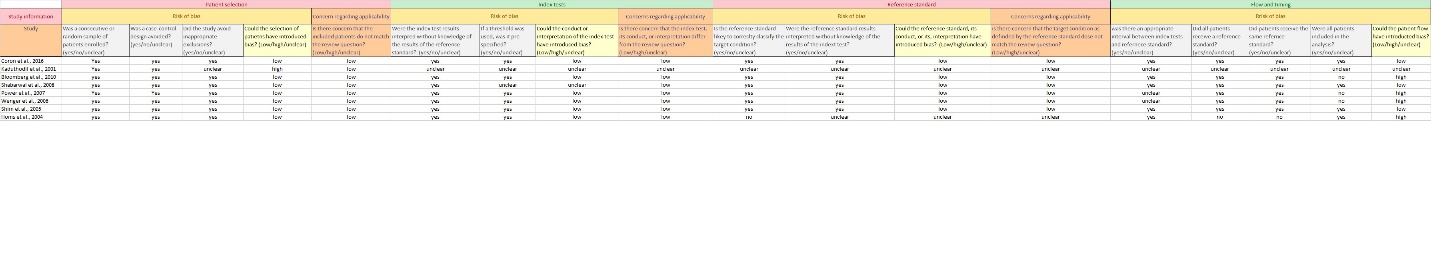 